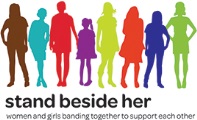 Stats and Sources
39% of girls have been put down or discouraged when trying to lead. 1

21% of girls believe they currently have most of the key qualities required to be a good leader. 1

81%of girls are interested in science, technology, engineering and math (STEM), but only 13% rank it as their first pick. 2

57%of girls say that if they went into a STEM career, they’d have to work harder than a man just to be taken seriously. 2

9years old, the age a girl’s self-esteem peaks, then takes a nose dive. 3

92%of teen girls would like to change something about the way they look, with their body weight ranking the highest. 4

67% of women rate mentorship as highly important in helping to advance and grow their careers, yet 63%of women never has had a formal mentor. 5

$.78The average woman makes $.78 for every dollar the average man grosses. 6

5%of Fortune 500 CEOs are women. 7

19%of congress is female, and only 20% of the senate is female. 8

2085, The year it is estimated that women will reach parity with men in leadership roles in our country. 9      Girl Scout Research Institute, “The State of Girls: Thriving or Surviving?” (2014), available athttps://www.girlscouts.org/research/publications/stateofgirls/
Girl Scout Research Institute, “Generation STEM: What Girls Say about Science, Technology, Engineering, and Math” (2012), available athttps://www.girlscouts.org/research/publications/stem/generation_stem_what_girls_say.aspAnita Gurian, Ph.D., “Girls with Low Self-Esteem: How to Raise Girls with Healthy Self-Esteem”, education.com, April 24, 2014, available athttp://www.education.com/reference/article/Ref_Mirror_Mirror_Wall/Dove Global Study, “Beyond stereotypes”(2005), Self Esteem Discussion Guide for Mothers of Girls Aged 11-16, available athttp://www.dove.us/docs/pdf/DSEF%20Discussion%20Guide%20for%20Mothers.pdfStephanie Neal, Jazmine Boatman, Ph.D. and Linda Miller, Trend Research “Women as Mentors: Does She or Doesn’t She? A Global Study of Businesswomen and Mentoring” available at http://www.ddiworld.com/resources/library/trend-research/women-as-mentors-does-she-or-doesnt-she#.VEay-xamPDAAmerican Associate of University Women, “The Simple Truth about the Gender Pay Gap (Fall 2014)”, aauw.org, available at,http://www.aauw.org/research/the-simple-truth-about-the-gender-pay-gap/Caroline Fairchild, “Number of Fortune 500 women CEOs reaches historic high”, Fortune.com, June 3, 2014, available athttp://fortune.com/2014/06/03/number-of-fortune-500-women-ceos-reaches-historic-high/Center for Women in Politics, “Facts on Women in Congress 2014”, available athttp://www.cawp.rutgers.edu/fast_facts/levels_of_office/documents/cong.pdf Diana Mitsu Klos, "The Women’s Media Center Status of Women in the U.S. Media 2013"  available at http://www.womensmediacenter.com/page/-/WMC-Status-US-Women-Media-2013.pdf